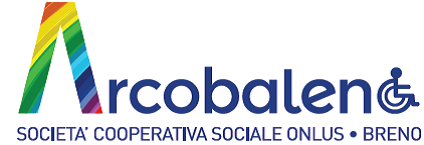 DOPOSCUOLA ESTIVO 2022 …ANCORA INSIEME!!MODULO ISCRIZIONEDATI GENITORECOGNOME………………………………………………………………………..NOME……………………………………………………………….RESIDENTE A……………………………………………………………………..VIA……………………………………………………………………NUMERO DI TELEFONO………………………………………………………………………………………………………………………………..DATI FIGLIA/OCOGNOME……………………………………………………………………….NOME………………………………………………………………..LUOGO DI NASCITA………………………………………………………….. DATA DI NASCITA……………………………………………..CLASSE FREQUENTATA…………………………………………………………………………………………………………………………………RICHIESTA DI ISCRIZIONE ALLE ATTIVITA’ “ DOPOSCUOLA ESTIVO” PER LE SEGUENTI SETTIMANE:(segnare con un a crocetta le settimane scelte  ed evidenziare i diversi momenti della giornata a cui si intende far partecipare  figlia/o)o     DAL    27  GIUGNO  AL  1 LUGLIO:         MATTINO       PRANZO       POMERIGGIO  o     DAL       4 LUGLIO  AL  8  LUGLIO:          MATTINO       PRANZO        o     DAL   11  LUGLIO  AL   15 LUGLIO:         MATTINO      PRANZO       o     DAL   18 LUGLIO AL 22 LUGLIO :            MATTINO       PRANZO       o     DAL    25  LUGLIO  AL  29  LUGLIO:        MATTINO       PRANZO         o     DAL       1 AGOSTO AL 5 AGOSTO:          MATTINO       PRANZO         o     DAL    8 AGOSTO AL 12 AGOSTO :          MATTINO       PRANZO       POMERIGGIOo     DAL    16 AGOSTO AL 19 AGOSTO:         MATTINO       PRANZO       POMERIGGIO  o     DAL     22 AGOSTO AL 26 AGOSTO :       MATTINO       PRANZO       POMERIGGIO  EVENTUALI ALLERGIE DEL FIGLIO DA SEGNALARE:…………………………………………………………………………………..DATA ………………………………………………….                             FIRMA GENITORE……………………………………………….   . PRIVACY(ai sensi del D.Lgs.196/2003 sulla tutela delle persone e di altri soggetti in materia di trattamento dei dati personali, autorizzo ARCOBALENO SCS ONLUS al trattamento dei miei dati personali e a quelli di mio figlio ,fotografie e filmati compresi).DATA…………………………………………………………….       FIRMA…………………………………………………………………………